LAD1-IE-ED-4/045-2017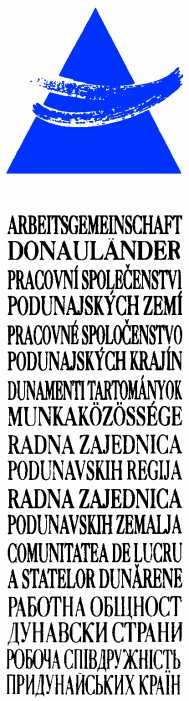 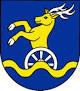 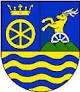 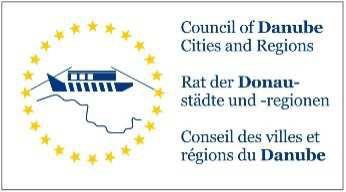 
ARBEITSGEMEINSCHAFT DONAULÄNDERWORKING COMMUNITY OF THE DANUBE REGIONS27. Sitzung der Arbeitsgruppe der Leitenden Beamten27th Meeting of the Working Group of Senior Officials24. Konferenz der Regierungschefs 24th Conference of Heads of Government 12. Oktober 2017, 10.30 bis 13.00 Uhr 12th October 2017, 10.30 a.m. to 1.00 p.m.Wellness Hotel Danubius Health Spa Resort Esplanade****Conference room: „Palace Ballroom“921 29 Piestany, Kúpeľný ostrov, Slovak RepublicTagesordnungspunkt 1
Item on the agenda 1Begrüßung und Bericht des Vorsitzes 2017 Selbstverwaltungskreis TrnavaAbgeordneter zum Landesparlament Ing. Martin LidajBegrüßung und Bericht des Vorsitzes 2016 Selbstverwaltungskreis BratislavaVizepräsident Ing. Martin Berta, CSc.
Welcome and report by the presidency 2017 Trnava Self-Governing RegionMember of the State Parliament Ing. Martin LidajWelcome and report by the presidency 2016 Bratislava Self-Governing Region
Vicepresident Ing. Martin Berta, CSc.Beschlussempfehlung:Die Mitglieder danken dem Vorsitz für die Berichte.recommended decision:The members thank the presidencies for the reports.